80th Anniversary of D-Day, 6th June 2024The following events are being organised to commemorate the 80th anniversary of D-Day by the Royal British Legion, with support from the Town Council.Details of the guidance can be found at: https://static1.squarespace.com/static/640a0ac2b261e5337f7adb4e/t/65be3c65b8be025f302acaad/1706966158657/D-Day+80+Anniversary+Guide+v148.pdf Thursday 6th June 20238am		D-Day reading of the Proclamation by the Town Crier11am		D-Day Heroes Poem to be read out at schools9.10pm	Reading of the Proclamation and the International Tribute9.15pm	Bugler playing and lighting of the beacon (location to be confirmed)Sunday 9th June 2023TBC		Church Service at St Marys ChurchTBC		Wreath Laying and short service at the War MemorialFor ConsiderationTo agree to allocate £500 budget towards the D-Day events taking place on 6th and 9th June.Community and Services Committee Meeting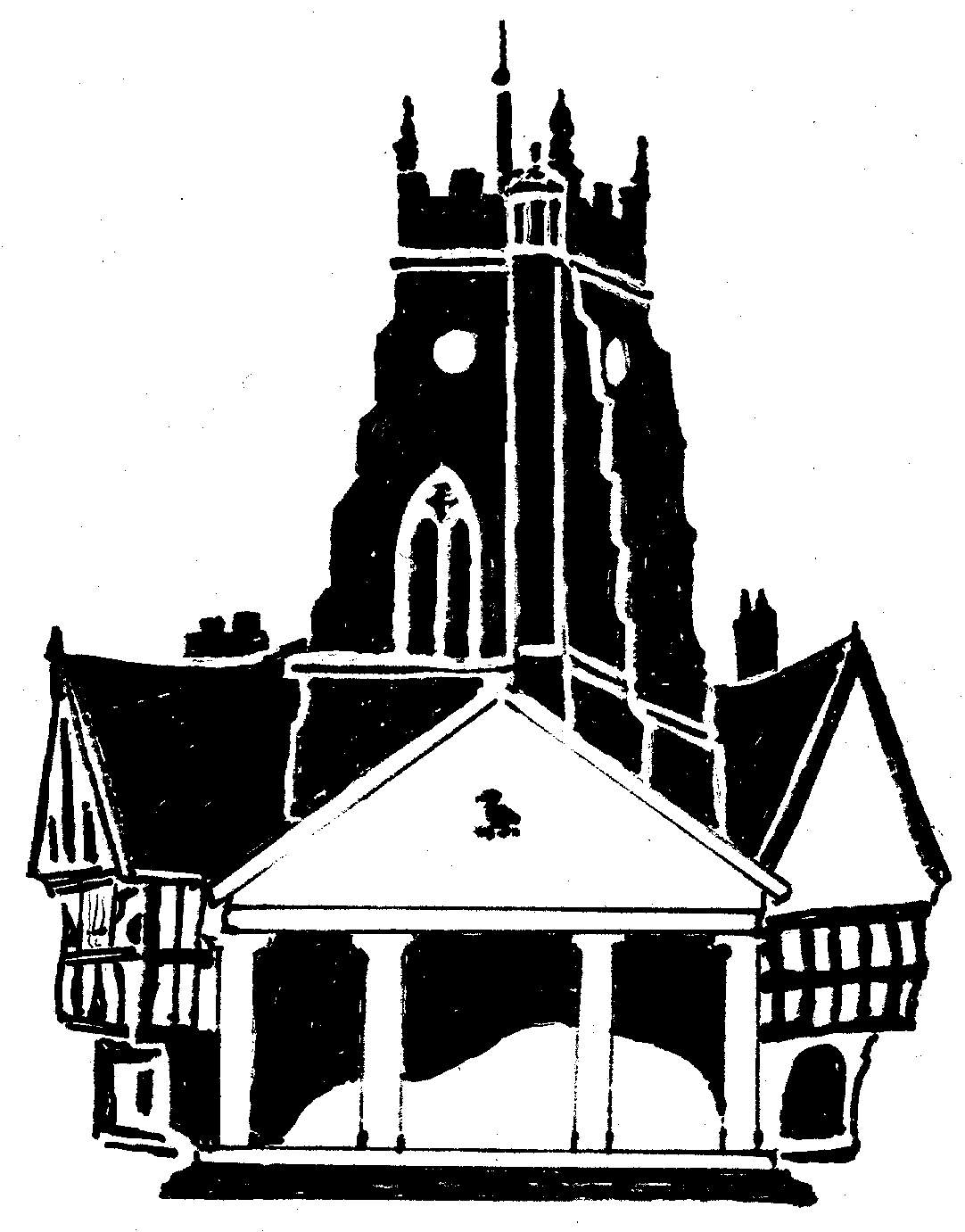         Market Drayton          Town CouncilAgenda Item:   8.CG D-Day        Market Drayton          Town CouncilDate:  7 March 2024        Market Drayton          Town CouncilAppendix : CG157        Market Drayton          Town Council